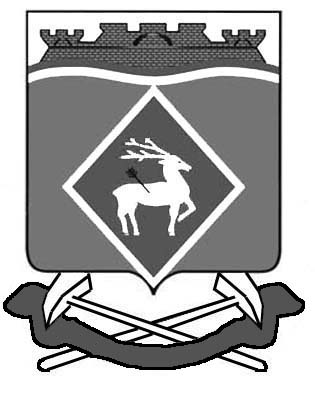 РОСТОВСКАЯ ОБЛАСТЬ СОБРАНИЕ ДЕПУТАТОВ ГРУШЕВО-ДУБОВСКОГО СЕЛЬСКОГО ПОСЕЛЕНИЯПРОЕКТ РЕШЕНИЕ___ октября  2017  года                   х. Грушевка                                    №___В соответствии с пунктом 5 статьи 37 Федерального закона от 06.10.2003 №131-ФЗ «Об общих принципах организации местного самоуправления в Российской Федерации», решениями Собрания депутатов Грушево-Дубовского сельского поселения от ______2017г № ___ «О порядке проведения конкурса на должность главы Администрации Грушево-Дубовского сельского  поселения» и от _______ 2017г №____ «Об объявлении конкурса на должность главы Администрации Грушево-Дубовского сельского поселения»РЕШИЛО:1.Назначить членами комиссии по проведению конкурса на замещение должности главы Администрации Грушево-Дубовского сельского поселения: 1)_______________________________________________________________;2)______________________________________________________________;3)______________________________________________________________.2. Членам конкурсной комиссии принять участие в конкурсе ___.______.2017 в соответствии с решением Собрания депутатов Грушево-Дубовского сельского поселения от _______ 2017  года №___З.Контроль за исполнением настоящего решения оставляю за собойПредседатель Собрания депутатов-глава Грушево-Дубовского сельского поселения                                                           А.И.ЕремеевО назначении членов комиссии по проведению конкурса на  замещение должности главы Администрации Грушево-Дубовского сельского поселения